В соответствии с Федеральными законами от 10.12.1995 № 196-ФЗ 
«О безопасности дорожного движения», от 06.10.2003 № 131-ФЗ «Об общих принципах организации местного самоуправления в Российской Федерации», от 29.12.2017 № 443-ФЗ «Об организации дорожного движения в Российской Федерации и о внесении изменений в отдельные законодательные акты Российской Федерации», приказом Министерства транспорта Российской Федерации от 30.07.2020 № 274 «Об утверждении Правил подготовки документации по организации дорожного движения», постановлением Администрации ЗАТО г. Зеленогорска от 30.11.2015 № 311-п «Об утверждении Перечня автомобильных дорог общего пользования местного значения города Зеленогорска», учитывая протокол комиссии по обеспечению безопасности дорожного движения от 29.03.2022 № 1, руководствуясь Уставом города Зеленогорска,ПОСТАНОВЛЯЮ:Внести в Проект организации дорожного движения на автомобильных дорогах общего пользования местного значения в 
г. Зеленогорске Красноярского края, утвержденный постановлением Администрации ЗАТО г. Зеленогорска от 21.08.2018 № 156-п, следующие изменения:В проектной документации ПТЭ-95/17-ОДД-1:Схему участка «Проект организации дорожного движения на автомобильной дороге г. Зеленогорск ул. Парковая (1 участок) км 0+000 – 
км 2+150 (км 2.000 – км 2.150)» (лист 65) изложить в редакции согласно приложению № 1 к настоящему постановлению.Схему участка «Проект организации дорожного движения на автомобильной дороге г. Зеленогорск ул. Полоскова км 0+000 – 
км 1+380 (км 1.000 – км 1.380)» (лист 82) изложить в редакции согласно приложению № 2 к настоящему постановлению.В проектной документации ПТЭ-96/17-ОДД-1:Схему участка «Проект организации дорожного движения на автомобильной дороге г. Зеленогорск ул. Первостроителей (1 участок)
км 0+000 – км 0+730 (км 0.000 – км 0.730)» (лист 27) изложить в редакции согласно приложению № 3 к настоящему постановлению.Муниципальному казенному учреждению «Центр муниципальных закупок, поддержки предпринимательства и обеспечения деятельности органов местного самоуправления г. Зеленогорска» обеспечить размещение настоящего постановления на официальном сайте Администрации ЗАТО г. Зеленогорска (http://www.zeladmin.ru/) в информационно-телекоммуникационной сети «Интернет».Настоящее постановление вступает в силу в день, следующий за днем его опубликования в газете «Панорама».Глава ЗАТО г. Зеленогорска						М.В. Сперанский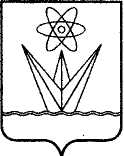 АДМИНИСТРАЦИЯЗАКРЫТОГО АДМИНИСТРАТИВНО – ТЕРРИТОРИАЛЬНОГО ОБРАЗОВАНИЯ  ГОРОДА ЗЕЛЕНОГОРСКА КРАСНОЯРСКОГО КРАЯП О С Т А Н О В Л Е Н И ЕАДМИНИСТРАЦИЯЗАКРЫТОГО АДМИНИСТРАТИВНО – ТЕРРИТОРИАЛЬНОГО ОБРАЗОВАНИЯ  ГОРОДА ЗЕЛЕНОГОРСКА КРАСНОЯРСКОГО КРАЯП О С Т А Н О В Л Е Н И ЕАДМИНИСТРАЦИЯЗАКРЫТОГО АДМИНИСТРАТИВНО – ТЕРРИТОРИАЛЬНОГО ОБРАЗОВАНИЯ  ГОРОДА ЗЕЛЕНОГОРСКА КРАСНОЯРСКОГО КРАЯП О С Т А Н О В Л Е Н И ЕАДМИНИСТРАЦИЯЗАКРЫТОГО АДМИНИСТРАТИВНО – ТЕРРИТОРИАЛЬНОГО ОБРАЗОВАНИЯ  ГОРОДА ЗЕЛЕНОГОРСКА КРАСНОЯРСКОГО КРАЯП О С Т А Н О В Л Е Н И Е23.06.2022г. Зеленогорск№118-пО внесении изменений в Проект организации дорожного движения на автомобильных дорогах общего пользования местного значения в г. Зеленогорске Красноярского края, утвержденный постановлением Администрации ЗАТО 
г. Зеленогорска от 21.08.2018 № 156-п